Colegio Emilia Riquelme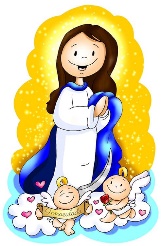 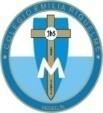 Tecnología e informáticaGrado: 6Gracias por su apoyo.Un saludo enorme y Dios los guarde.Nuestras clases en el horario normal los lunes de 08:00 a 9:00 am.Miércoles de 9:30 a 10:30 aclarar dudas por WhatsApp.(Los correos por si se presentan inquietudes). Correo: protecnologia11@gmail.com. 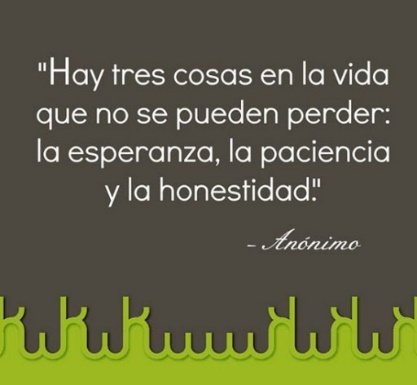 Fecha 22 de JULIO 2020Saludo: tarjeta. Copiar en el cuaderno.TEMA: Tipos de sistemas.Copiar en el cuaderno la información.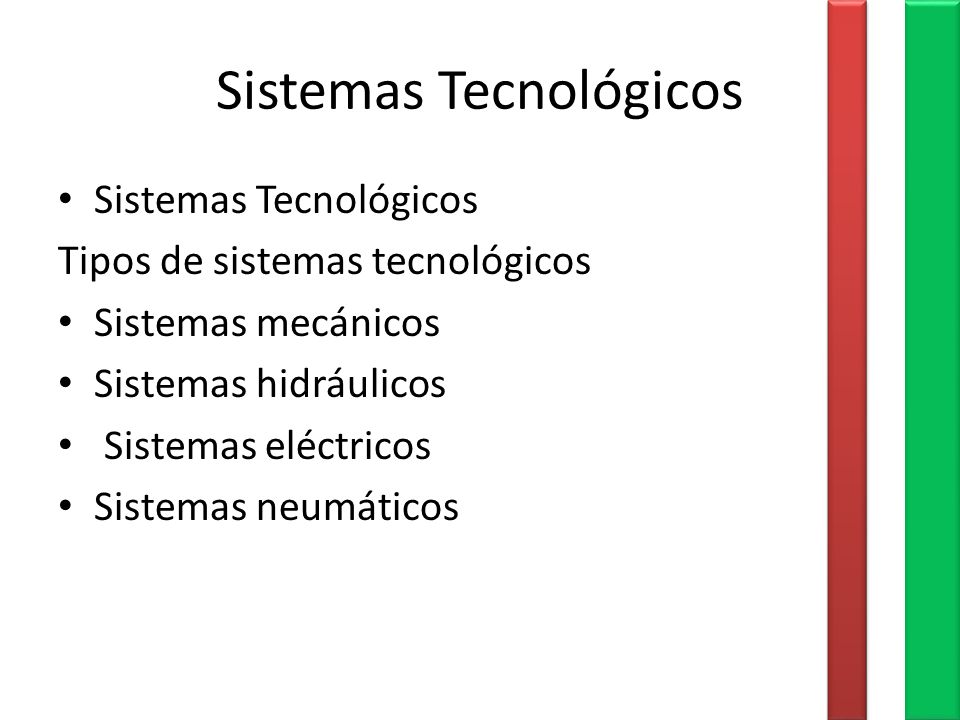 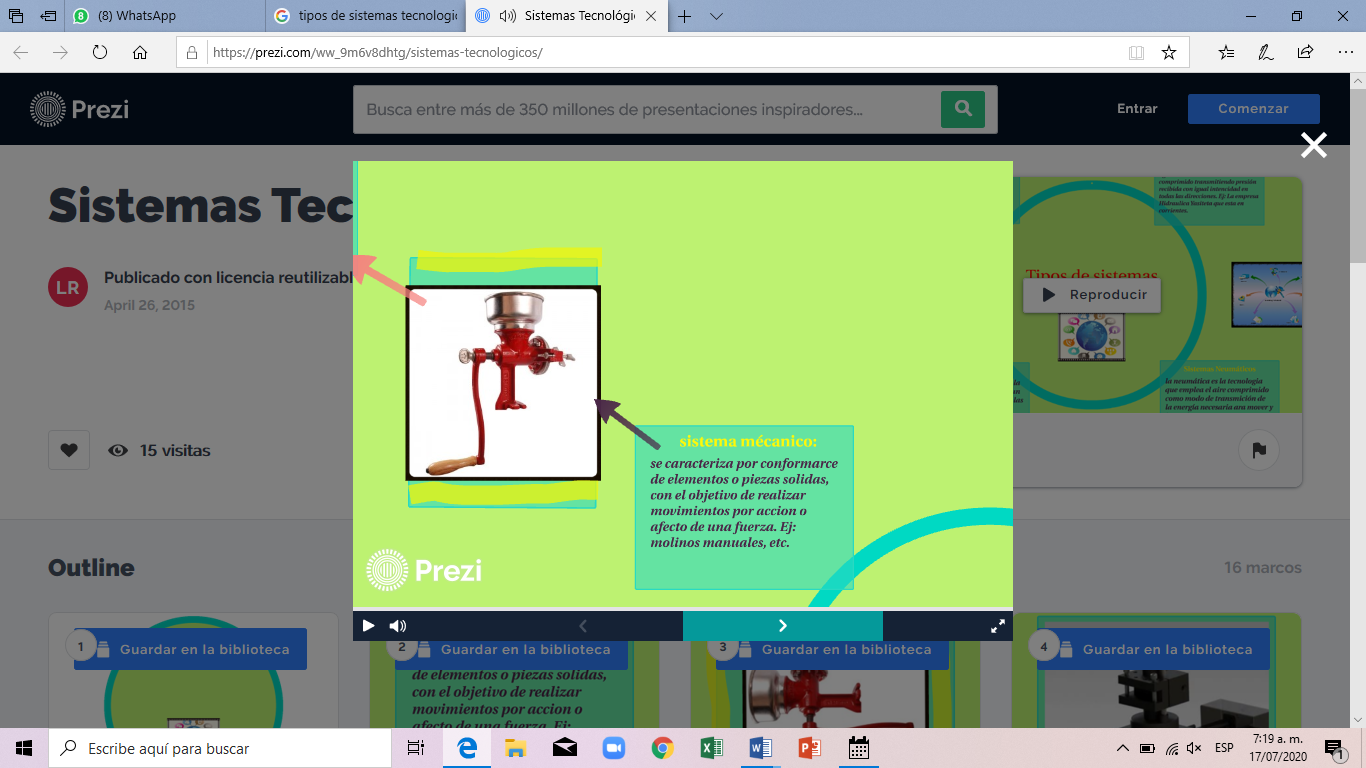 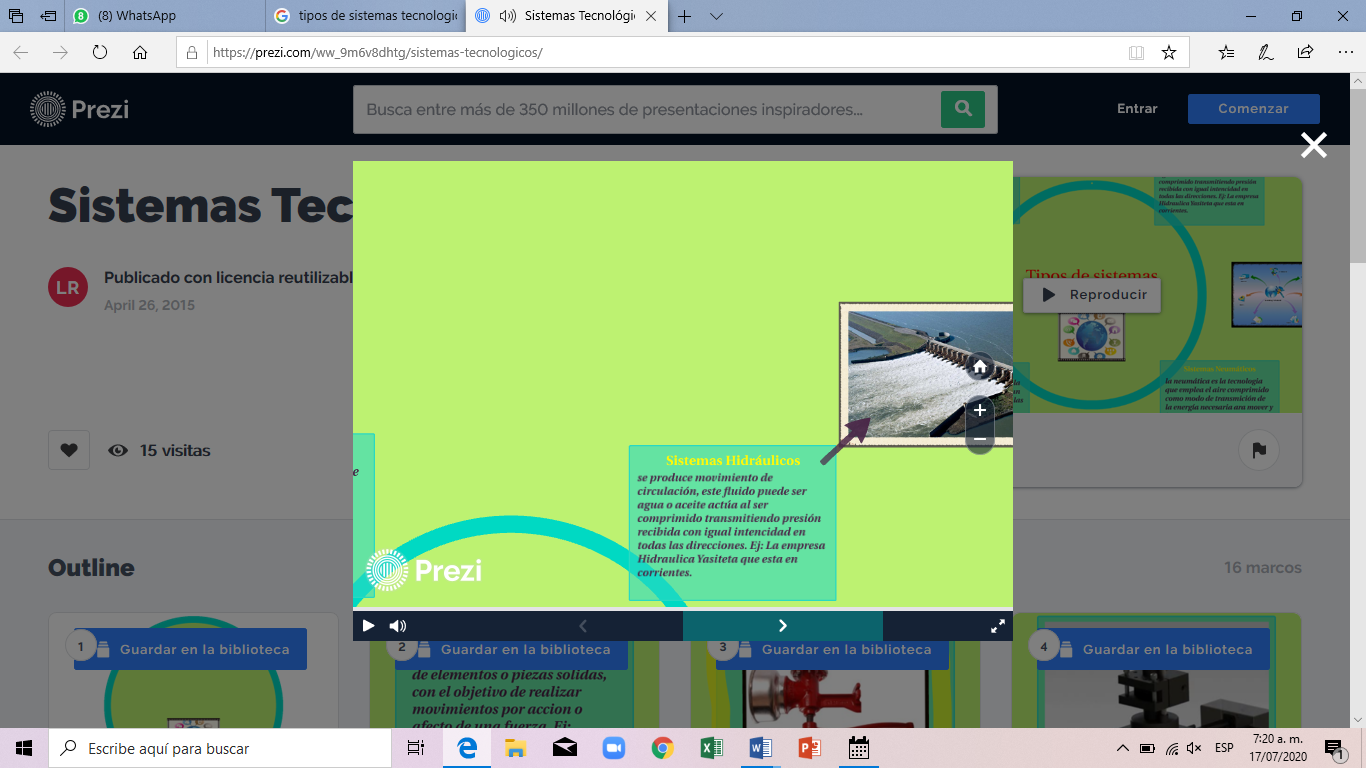 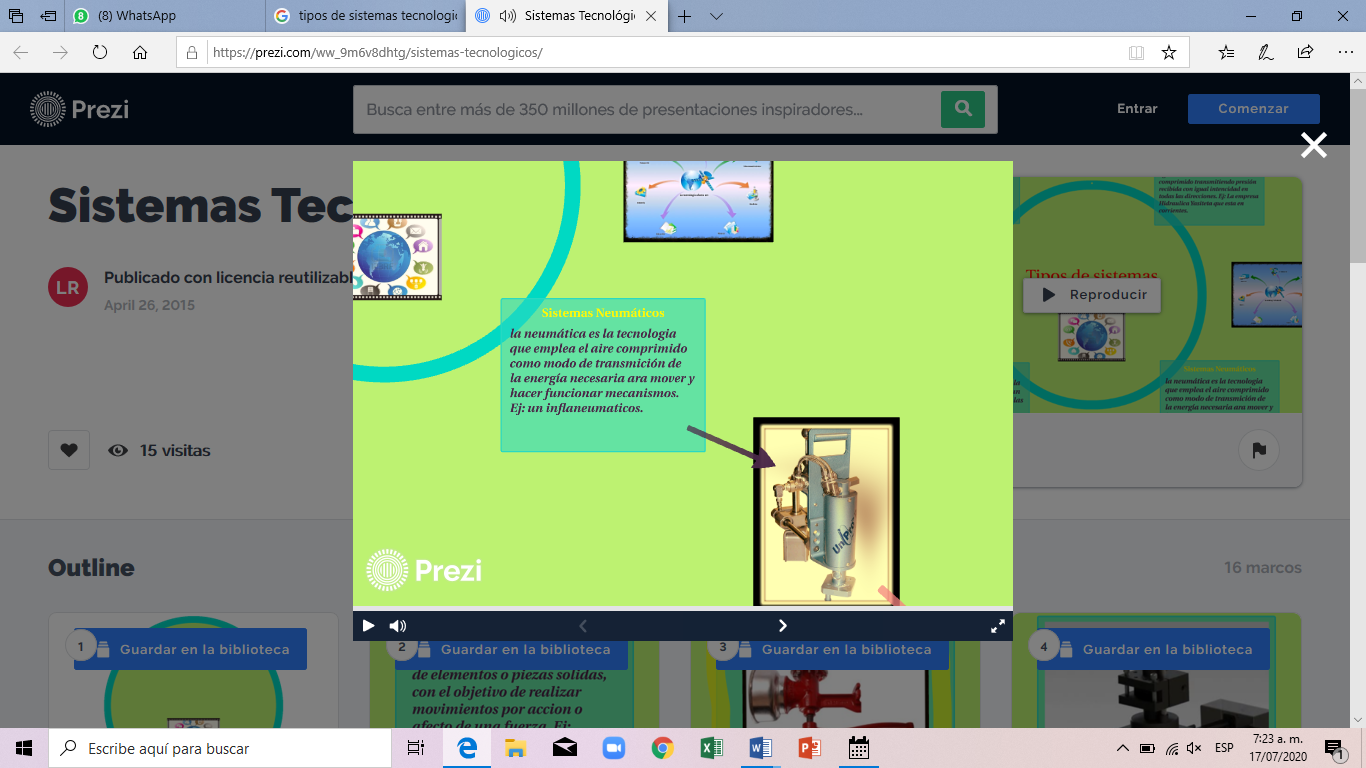 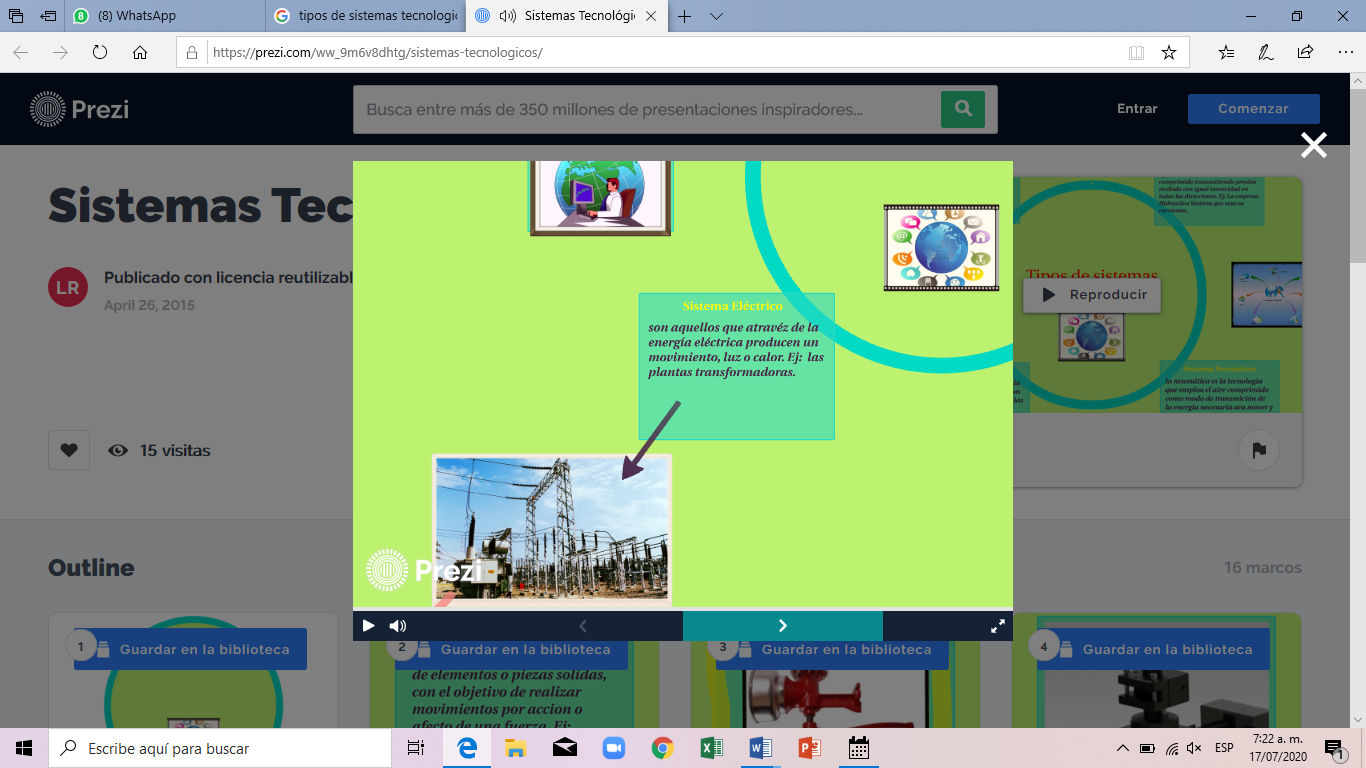 NO SE ENVIA AL CLASSROOM, ES INFORMACIÓN PARA EL TRABAJO DE LA PRÓXIMA CLASE.GRACIAS.